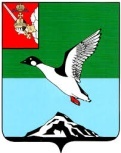 ЧЕРЕПОВЕЦКИЙ МУНИЦИПАЛЬНЫЙ РАЙОН ВОЛОГОДСКОЙ ОБЛАСТИКОНТРОЛЬНО-СЧЕТНЫЙ КОМИТЕТПервомайская ул., д.58, г.Череповец, Вологодская область, 162605 тел. (8202)  24-97-46,  факс (8202) 24-97-46,e-mail: kchk_chmr@cherra.ru «09» февраля 2022 г.                                                        г. ЧереповецЗАКЛЮЧЕНИЕ № 4По результатам  экспертно-аналитического мероприятия   на проект решения Совета муниципального образования Воскресенское  «О внесении изменений в решение Совета муниципального образования Воскресенское от 13.12.2021 №163 «О бюджете муниципального образования Воскресенское на 2022 год и плановый период 2023 и 2024 годов» (далее – Проект).Экспертно-аналитическое мероприятие проведено на основании  п. 1.5 плана работы контрольно-счетного комитета Череповецкого муниципального района (далее - КСК) на 2022 год, статьи 157 Бюджетного кодекса Российской Федерации, ст. 9 Федерального закона от 07.02.2011  № 6-ФЗ «Об общих принципах организации и деятельности контрольно-счетных органов субъектов Российской Федерации и муниципальных образований», п. 8.1 статьи 8 Положения о контрольно-счетном комитете Череповецкого муниципального района, утвержденного решением Муниципального  Собрания  района от 09.12.2021 № 252.        Проект представлен Советом поселения 07.02.2022 года. Экспертиза Проекта проведена в соответствии с положением о бюджетном процессе в муниципальном  образовании Воскресенское, утвержденным  решением Совета муниципального образования Воскресенское от 03.07.2020 № 109.        В результате внесения изменений  основные характеристики  бюджета в 2022 году составят:   доходы  бюджета  15 238,7 тыс. рублей,  расходы 15 318,3 тыс. рублей (увеличение на 79,6 тыс. руб.),  дефицит бюджета 79,6  тыс. рублей (увеличение на 79,6 тыс. руб. за счет остатков средств на счетах по учету средств бюджета на 01.01.2022 года.).Проектом  предлагается  внести изменения в 5 приложений, изложив их в новой редакции.      Изменения в распределении бюджетных ассигнований в 2022 году по разделам изложены в следующей таблице.                                                                                              Таблица № 1 (тыс. руб.)    В 2022 году проектом предлагается увеличение бюджетных ассигнований на 79,6 тыс. рублей, в том числе, за счет увеличения:-  на 4,6 тыс. руб. по разделу  «Общегосударственные вопросы» на заправку картриджей в сумме 1,0 тыс. рублей, приобретение рамок и благодарственных писем в сумме 1,5 тыс. рублей, земельный налог в сумме 2,1 тыс. рублей. Уточнена статья расходов на осуществление полномочий по внешнему муниципальному финансовому контролю  с подраздела «Функционирование законодательных (представительных) органов государственной власти и представительных органов муниципальных образований на подраздел «Обеспечение деятельности финансовых, налоговых и таможенных органов и органов финансового (финансово-бюджетного) надзора в сумме 44,6 тыс. рублей;- на сумму 4,4 тыс. рублей  по разделу «Национальная безопасность и правоохранительная деятельность» на техническое обслуживание  пожарной сигнализации;-  на 70,6 тыс. руб. по разделу  «Жилищно-коммунальное хозяйство» на приобретение материалов для  сетей уличного освещения в сумме 35,0 тыс. рублей, оплата счетов за 2021 год в сумме 35,6 тыс. рублей.В результате анализа распределения бюджетных ассигнований бюджета по целевым статьям (муниципальным  программам и непрограммным направлениям) видам расходов классификации расходов бюджета поселения на 2022 год установлено, что предполагаемый Проект влечет за собой изменения объемов финансирования по 3 из 6 муниципальных программ, подлежащих реализации в 2022 году  (таблица 2).                                                                                               Таблица № 2 (тыс. руб.)                                                                                        Таким образом,  бюджетные ассигнования на реализацию мероприятий муниципальных программ увеличатся на 77,5 тыс. рублей, непрограммные расходы увеличатся на 2,1 тыс. рублей.Вывод:  Проект решения Совета муниципального образования Воскресенское  «О внесении изменений в решение Совета муниципального образования Воскресенское от 13.12.2021 № 163 «О бюджете муниципального образования Воскресенское на 2022 год и плановый период 2023 и 2024 годов» соответствует требованиям  бюджетного законодательства. Председатель комитета                                                             Н.Г.ВасильеваИнспектор                                                                                  Е.Л. СтепановаНаименование разделов (подразделов)Решение от 13.12.2021 № 163Проект решения на 07.02.2022Изменения Общегосударственные вопросы4 815,04 819,6+4,6Национальная оборона267,7267,70,0Национальная безопасность и правоохранительная деятельность52,256,6+ 4,4Национальная экономика2 342,92 342,90Жилищно-коммунальное хозяйство3 977,64 048,2+70,6 Культура, кинематография3 338,63 338,60Социальная политика444,7444,70Итого расходов15 238,715 318,379,6Наименование муниципальной программыСумма расходов по муниципальным программамСумма расходов по муниципальным программамСумма расходов по муниципальным программамНаименование муниципальной программыРешение от 13.12.2021 № 163Проект решения на 07.02.2022Изменения Совершенствование муниципального управления в муниципальном образовании Воскресенское на 2020-2024 годы2 159,92 159,90Развитие материально- технической базы и информационно - коммуникационных  технологий в Администрации  муниципального образования Воскресенское на  2018-2024 годы265,2267,7+2,5Обеспечение пожарной безопасности  муниципального образования  на  2022-2024 годы52,256,6+4,4Благоустройство территории муниципального образования Воскресенское на  2014-2024 годы3 977,64 048,2+70,6Сохранение и развитие культурного потенциала муниципального образования Воскресенское на  2016-2024 годы3 338,63 338,60,0Социальная поддержка граждан  в муниципальном образовании Воскресенское на  2016-2024 годы444,7444,70,0Итого расходов10 238,210 315,777,5